PROBLEMI DI DEFORMAZIONE , ATTRITO E REAZIONESupponi di appoggiare una lastra di roccia (=2,60kg/dm3) di volume 34m3 su di una colonna di area 40cm2 e altezza 2,8m (Figura 1). La colonna è composta dalla sostanza (A), il cui grafico L/L – Pressione è mostrato in FiguraA.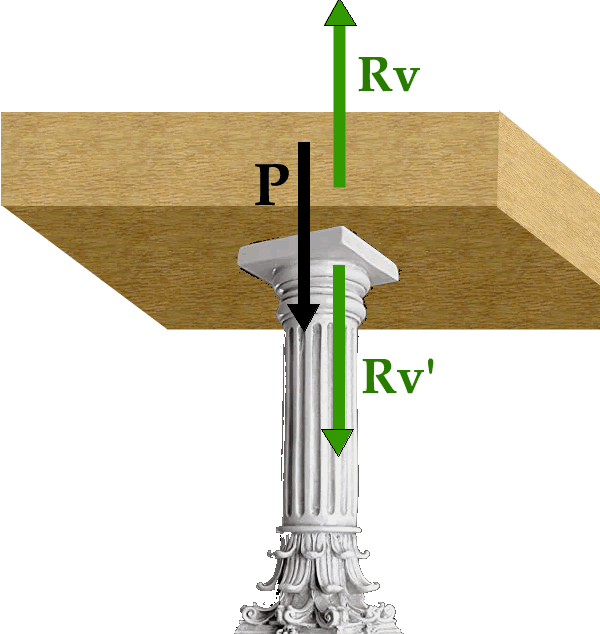 Guarda la Figura1: di’ cosa sono le forze Rv e Rv’. Quali forze agiscono sulla lastra? Quale forza agisce sulla colonna?Calcola la deformazione L della colonna usando la FiguraA.     [L/L = 0,01 → L = 2,8cm]. La deformazione è elastica o plastica?Se poi misuro la lunghezza della colonna dopo averle levato la lastra, quale valore ottengo? Perché? [L = 2,8m perché la deformazione…]Cosa sarebbe successo se invece la densità della lastra fosse stata =6,2kg/dm3? [La colonna si sarebbe spezzata]Scrivi P, Rv e Rv’ in formato 1D, (+) in basso.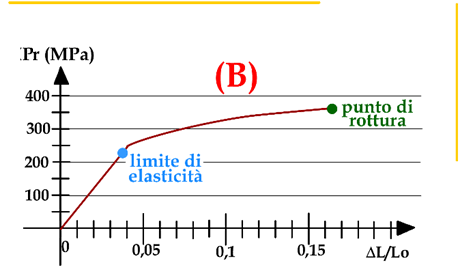 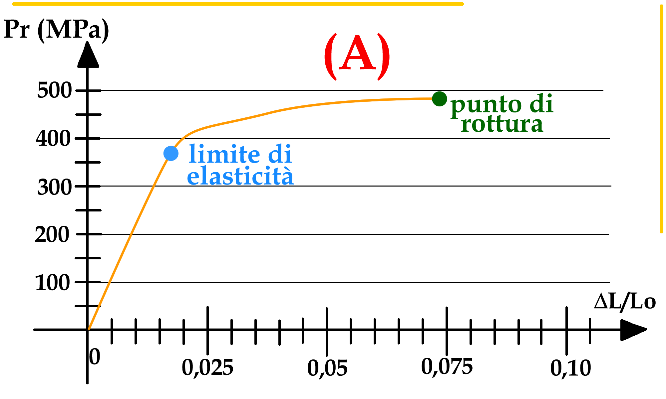 Per impedire che la colonna si spezzi, la lastra con densità =6,2kg/dm3 viene agganciata da due cavi metallici che ne sostengono parte del peso (Figura2). I cavi hanno una lunghezza di 50cm ed un’area di 8cm2. Il grafico L/L – Pressione dei cavi è mostrato in FiguraB.Misuri che dopo essere stati agganciati, entrambi i cavi misurano 55cm di lunghezza: qual è la forza che ognuno di essi sostiene? [F1cavo = T = 260.000N]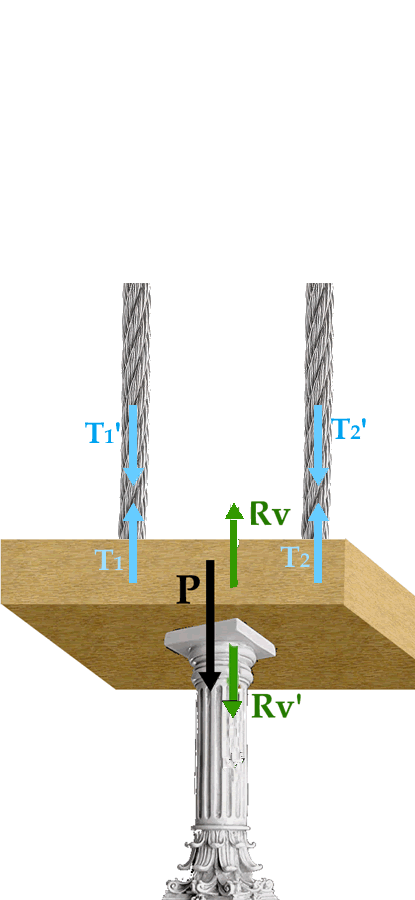 Guarda la Figura1: di’ cosa sono le forze Rv e Rv’ , T1 e T1’ , T2 e T2’: quali forze agiscono sulla colonna? Quali forze agiscono sulla lastra? Quali forze agiscono sui cavi?Con quanta forza adesso la colonna sostiene la lastra? [Rv=1.550.000N] Qual è la forza che preme sulla colonna e qual è il suo valore? [Rv’=1.550.000N] Di quanto si comprime la colonna adesso?  [L/L = 0,018 → L=5cm]Supponi che tu voglia spostare orizzontalmente la lastra facendola strisciare sulla colonna: sai che d = 0,35 , S = 0,50. Qual è la forza minima che devi applicare per mettere in moto la lastra? E qual è la forza che devi applicare per pareggiare la forza di attrito dinamico? [Fs,max = 775.000N  ;  Fd = 542.500N]Scrivi P, Rv, Rv’, T1, T1’ in formato 1D, (+) in alto.